附件一：培训地点交通指南台州黄岩耀达酒店地址：浙江省台州市黄岩区世纪大道3号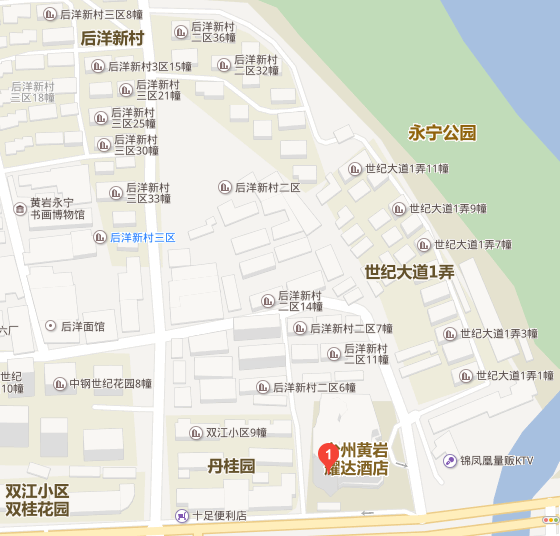 周边交通：- 距离台州路桥机场25.7公里，乘坐出租车约35-40分钟； - 距离台州站8.1公里，乘坐出租车约15分钟； 　　- 距离台州客运西站2.5公里，乘坐出租车约5-10分钟； 　　- 距离台州客运南站17.2公里，乘坐出租车约25分钟； 　　- 距离台州客运总站15.2公里，乘坐出租车约20分钟。 　　